INVITATIONOpen Ukrainian Tournament on fencing on swordsAmong the veterans of sport sanctified to the day of defender of Homeland 		ORGANIZER: Ukrainian Veteran Fencing Association	ADDRESS, TIMETABLE:Kyiv Vozduhoflotskyy av. 10 (Stadium CSKA,  fencing hall) Registration till 9.00, Start of the competitions  at 10.00Format:      Epee men – individual competitions         Engarde will be used to run the competition.	There will be two  rounds of pools followed by Direct Elimination.Seeding: For the first round of pools fencers are seeded on the basis of any relevant data to give as accurate a seeding as possible.Rounds of Pools:   i) In the rounds of pools all bouts are to five hits or three minutes of fencing time.  ii) If the score is equal at time, the one minute priority rule will apply.Direct Elimination    i) There will be no elimination of fencers from the rounds of pools  ii) Bouts at Epee will be till 10 hits in two periods of 3 minutes with a 1 minute break after the first 3 minutes.         AGE GROUPS      There are four age groups: 30-39, 40-49, 50-59, 60- and over.               Entry fee: 100 UHR     Registration: tel/fax, e-mail +38097 154-05-83 semykozr@mail.ru -                                                        Semykoz Roman,           +38067 502-11-48 boykov.vladyslav@gmail.com - Boykov Vladyslav.НАЦІОНАЛЬНА ФЕДЕРАЦІЯ ФЕХТУВАННЯ   УКРАЇНИ Президія:Київ 01133 вул Еспланадна 42                                                           тел/факс:380 44 2894088http://www.nffu.org.ua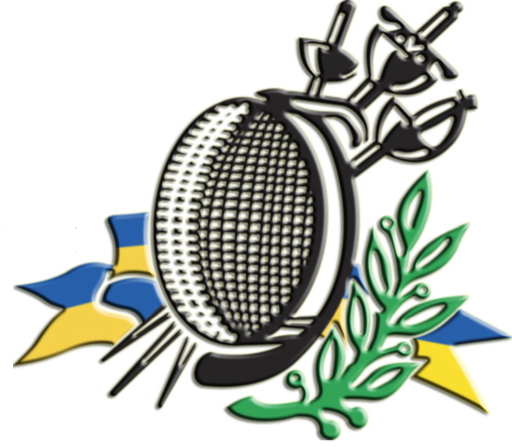  FEDERATION NATIONALE D’ESCRIME  D’UKRAINESeige sociale 2 rue Kutuzov  - 12 Kiev 01133 tel/fax: 380 44 2894088 e-mail: ukr-fencing@ukr.net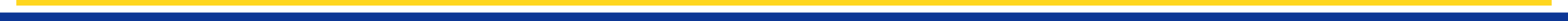 